Personal Vs. Public(Ethical presentation on social media as a journalist)READ:Media Ethics, page 175, Case 4-C ESPN Suspends Jemele Hill Two Weeks for Violating Social Media PolicyJemele Hill opens up about her suspension: 'I put ESPN in a bad spot'ACTIVITY:Read the case of Jamele Hill and her tweets: 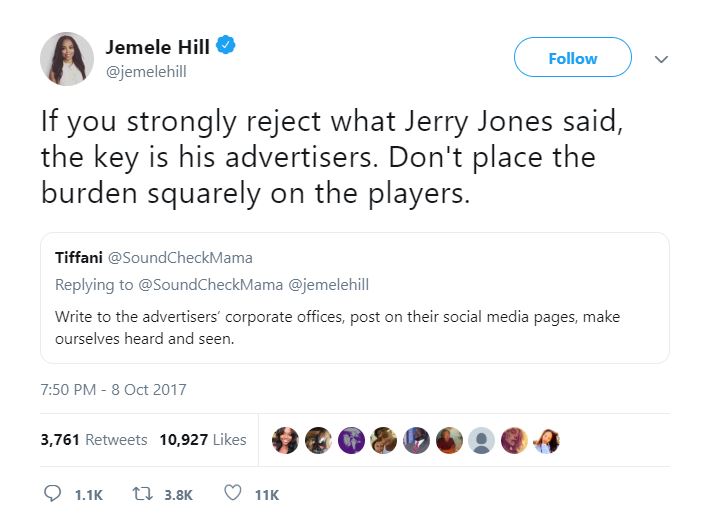 Students will work in groups to discuss the issues and answer the following questions: How should journalists use their personal and public accounts? Should journalists be allowed to say whatever they want on their personal accounts? When could it be an issue? Why could it be an issue? ACTIVITY 2:  Students should work in groups of three to develop a social media policy for journalists when using their personal and public social media accounts. What guidelines should they follow to remain ethical? View the course statements on handling social media. Why would guidelines be newscast for journalists? Who and how do their actions online impact others? 